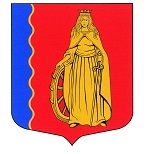 МУНИЦИПАЛЬНОЕ ОБРАЗОВАНИЕ«МУРИНСКОЕ ГОРОДСКОЕ ПОСЕЛЕНИЕ»ВСЕВОЛОЖСКОГО МУНИЦИПАЛЬНОГО РАЙОНАЛЕНИНГРАДСКОЙ ОБЛАСТИАДМИНИСТРАЦИЯПОСТАНОВЛЕНИЕ 11.11 .2021                                                                                              № 286   г. МуриноВ соответствии со статьей 264.2 Бюджетного Кодекса Российской Федерации, администрация муниципального образования «Муринское городское поселение» Всеволожского муниципального района Ленинградской областиПОСТАНОВЛЯЕТ:1. Утвердить отчет об исполнении бюджета муниципального образования «Муринское городское поселение» Всеволожского муниципального района Ленинградской области за 9 месяцев 2021 года по доходам согласно приложению  1 к настоящему постановлению.  2. Утвердить отчет об исполнении бюджета муниципального образования «Муринское городское поселение» Всеволожского муниципального района Ленинградской области за 9 месяцев 2021 года по расходам согласно приложению 2 к настоящему постановлению.		3. Утвердить отчет по источникам внутреннего финансирования дефицита бюджета муниципального образования «Муринское городское поселение» Всеволожского муниципального района Ленинградской области за 9 месяцев 2021 года согласно приложению 3 к настоящему постановлению.4. Утвердить сведения о численности муниципальных служащих, работников муниципальных учреждений муниципального образования «Муринское городское поселение» Всеволожского муниципального района Ленинградской области согласно приложению  4 к настоящему постановлению.5.  Опубликовать настоящее постановление в газете «Муринская панорама» и на официальном сайте муниципального образования «Муринское городское поселение» Всеволожского муниципального района Ленинградской области в сети Интернет. Настоящее постановление вступает в силу с момента его подписания.        7.  Контроль за исполнением данного постановления оставляю за собой.Глав администрации                                                                           А.Ю. БеловОб итогах исполнения бюджетаза 9 месяцев 2021 года и сведений о численности муниципальных служащих, работников муниципальныхучреждений